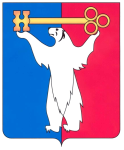 РОССИЙСКАЯ ФЕДЕРАЦИЯКРАСНОЯРСКИЙ КРАЙНОРИЛЬСКИЙ ГОРОДСКОЙ СОВЕТ ДЕПУТАТОВР Е Ш Е Н И ЕОб использовании дополнительных финансовых средств для осуществления переданных государственных полномочий муниципальному образованию город Норильск В соответствии с Федеральным законом от 06.10.2003 № 131-ФЗ «Об общих принципах организации местного самоуправления в Российской Федерации», Законом Красноярского края от 27.12.2005 № 17-4370 «О наделении органа местного самоуправления городского округа Норильск государственными полномочиями по решению вопросов социальной поддержки детей-сирот и детей, оставшихся без попечения родителей», статьей 75 Устава городского округа город Норильск Красноярского края, Городской Совет решил:1. Направить в 2024 году финансовые средства бюджета муниципального образования город Норильск (за исключением межбюджетных трансфертов и целевых средств) на дополнительное финансирование следующего мероприятия:выполнение работ по ремонту жилых помещений, подлежащих предоставлению детям-сиротам и детям, оставшимся без попечения родителей, лицам из числа детей-сирот и детей, оставшихся без попечения родителей, на территории муниципального образования город Норильск, а также на выполнение текущего ремонта жилых помещений, нанимателями по договорам социального найма, либо членами семьи нанимателя по договору социального найма, либо собственниками которых являются дети-сироты и дети, оставшиеся без попечения родителей, лица из числа детей-сирот и детей, оставшихся без попечения родителей в пределах средств, предусмотренных на 2024 год на реализацию подпрограммы 2 «Организация проведения ремонта многоквартирных домов» муниципальной программы «Реформирование и модернизация жилищно-коммунального хозяйства и повышение энергетической эффективности».2. Настоящее решение распространяет свое действие на правоотношения, возникшие с 01.01.2024.3. Настоящее решение опубликовать в газете «Заполярная правда».«     »                       2024 год      № ____Председатель Норильского городского Совета Депутатов                            Глава города Норильска                                    А.А. ПестряковД.В. Карасев